心臓の機能障害の状況及び所見（18歳未満用）（該当するものを○で囲むこと。）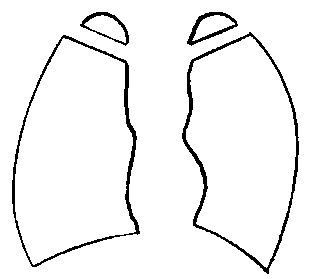 １　臨床所見　ア　著しい発育障害　　（有・無）　　　オ　チアノーゼ　　　（有・無）　イ　心音・心雑音の異常（有・無）　　　カ　肝　腫　大　　　（有・無）　ウ　多呼吸又は呼吸困難（有・無）　　　キ　浮　　　腫　　　（有・無）　エ　運動制限　　　　　（有・無）２　検査所見(１)　胸部Ｘ線所見（　　年　　月　　日）　　　　　　　　　　　　　　　ア　心胸比0.56以上　　　（有・無）　　　　　　　　　　　　　　　イ　肺血流量増又は減　　（有・無）　　　　　　　　　　　　　　　ウ　肺静脈うつ血像　　　（有・無）　　　　　　　　心　胸　比(２)　心電図所見　　　ア　心室負荷像　　　〔有（右室、左室、両室）・無〕　　　イ　心房負荷像　　　〔有（右房、左房、両房）・無〕　　　ウ　病的不整脈　　　〔種類　　　　〕　（有・無）　　　エ　心筋障害像　　　〔所見　　　　〕　（有・無）　(３)　心エコー図、冠動脈造影所見（　　年　　月　　日）　　　ア　冠動脈の狭窄又は閉塞　　　　　　　（有・無）塞　　　イ　冠動脈瘤又は拡張　　　　　　　　 （有・無）３　養護の区分　(１)　６箇月～１年ごとの観察　　　　(４)　継続的要医療　(２)　１箇月～３箇月ごとの観察　　　(５)　重い心不全、低酸素血症、アダムスストークス発作　(３)　症状に応じて要医療　　　　　　　　又は狭心症発作で継続的医療を要するもの